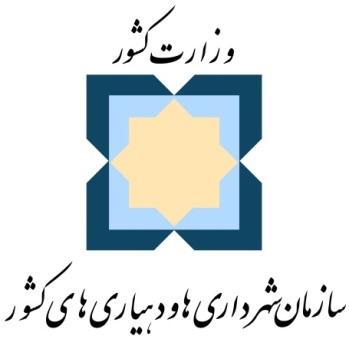 به نام خدا مقدمه     در راستاي ايجاد شور و نشاط اجتماعي و خلق ايده‌هاي نو در جوامع محلي و به منظور نکوداشت هفته شهرداري‌ها و دهياري‌ها، سازمان شهرداری‌ها و دهیاری‌های کشور با همكاري دفاتر امور روستایی و شوراهای استانداری‌ها، اقدام به برگزاری "پویش ملي عكس و فيلم كوتاه روستاي ايراني" نموده است تا با بهره‌گیری از توان افراد خلاق، گام‌های مؤثری را در جهت افزايش شور و نشاط و انعكاس ظرفيت‌ها و قابليت‌هاي جوامع محلی بردارد. به همین منظور شیوه‌نامه پویش ملي عكس و فيلم كوتاه روستاي ايراني به شرح ذیل ابلاغ مي‌شود:اهدافتقويت روحيه، نشاط، خلاقيت و نوآوري در جوامع محلي؛شناسايي و معرفي فرصت‌ها، ظرفيت‌ها و پتانسيل‌هاي جوامع روستايي؛  افزايش پويايي و تحرك اجتماعي در مديريت محلي؛محورها 2-1-شور و نشاط اجتماعي در روستا (بازي‌هاي محلي، جشن‌هاي محلي، زندگي ساده روستائي و . . .)؛2-2-سيما و منظر روستايي (جاذبه‌هاي طبيعي و تاريخي روستا، گذرگاه‌ها، نمادها، ابنيه خاص و . . .)؛ 2-3-كار و توليد در روستا (محصولات روستايي، كارگاه‌هاي توليدي، بازارچه‌هاي محلي و . . .)؛ 2-4-مشاركت و همدلي در روستا (امور خيريه، حضور سازمان‌هاي مردم‌نهاد، امداد و كمك‌رساني در بحران‌ها و . . .). شرايط عمومي شرکت در پويش برای عموم آزاد است. رعایت قوانین و مقررات جمهوری اسلامی ایران و عرف اجتماعی در آثار ارسالی الزامي است.علاقمندان پس از تکمیل فرم ثبت عكس و فيلم كوتاه، مي‌بايست آثار را از طريق پورتال استانداري (اعلام شده از سوي استانداري ذي‌ربط) ارسال نمايند. استانداري پس از بررسي‌ آثار در كميته انساني، آثار برگزيده را از طريق معاون محترم هماهنگي امور عمراني استانداري به مركز مطالعات برنامه‌ريزي شهري و روستايي ارسال مي‌نمايد. فيلم و عكس‌هاي ارسالي بايد متعلق به سال‌هاي 98 و 99 بوده و زمان و مكان آن‌ها مشخص باشد.   فيلم و عکس‌های ارسالی، نباید دارای امضای عکاس، پاسپارتو، قاب، تاریخ، واترمارک، لوگو یا هرگونه نشانه‌ي تصویری باشند. ارسال آثار توسط شرکت‌کننده به منزله اعلام مالکیت عکس و فيلم است و برگزار کننده هیچ‌گونه مسئولیتی درخصوص عدم رعایت مالکیت معنوی آن‌ها ندارد.ارسال آثار به‌‌معنای پذیرش مقررات اين رويداد می‌باشد و تصمیم‌گیری در مورد مسایل پیش‌بینی‌نشده برعهده برگزارکنندگان است. بخش‌هاي پويش:       پويش در دو بخش عكس و فيلم كوتاه برگزار مي‌شود. الف) بخش عكس: علاقمندان در بخش عکس می‌توانند آثار خود را به دو شکل تک عکس و مجموعه عکس ارسال   نمایند. تك عكس: شامل تک‌عکس‌هایی است که با یکی از محورهای مسابقه مطابقت دارد. مجموعه عکس:  آثاری که تصاویر آن از نظر فرمی یا مفهومی در ارتباط  باشند و در نهایت زمینة لازم را برای انتقال ذهنیت عکاس فراهم آورند.        ضوابط بخش عكس:هر شركت كننده مي‌تواند چهار تك عكس و يك مجموعه عكس (شامل 3 تا 5 عكس) را در ارتباط با محورهاي پويش به استانداري ارسال نمايد. در مجموع هر شركت كننده مي‌تواند 16 تك عكس و 4 مجموعه عكس ارسال نمايد. عکس‌ها می‌بایست با فرمت JPEG  حداکثر با حجم فایل 5 مگابایت باشند.عکس‌های ارسالی باید مستند بوده و ویرایش عکس در حد اصلاح نور و رنگ و کراپ (برش) تا آنجایی مجاز است که به اصالت عکس خدشه‌ای وارد نکند.شرکت‌کنندگان در بخش مجموعه عکس می‌بایست توضیح مجموعه (statement) را در بخش مربوطه در فرم ثبت عكس وارد نمایند.ب) بخش فيلم كوتاه:علاقمندان به شركت در بخش فيلم كوتاه می‌توانند آثار خود را در قالب فيلم مستند و مرتبط با محورهاي پويش را ارسال نمایند.          ضوابط بخش فيلم:هر شركت‌كننده مي‌تواند يك فيلم كوتاه مستند 60  تا 90  ثانيه‌اي مرتبط با محورهاي پويش ارسال نمايد. فيلم‌ها می‌بایست با فرمت mp4  و حداکثر با حجم فایل 500 مگابایت باشند.فرایند برگزاری و ضوابط اجراييپس از ابلاغ شيوه‌نامه، دفاتر امور روستايي و شوراهاي استانداري از طريق واحدهاي تابعه (‌فرمانداري‌ها، بخشداري‌ها و دهياري‌ها) نسبت به انجام موارد ذیل اقدام می‌نمایند: اطلاع‌رسانی به جامعه هدف؛   ایجاد و بارگذاری فرم الکترونیکی ثبت عكس و فيلم كوتاه توسط دفاتر امور روستايي و شوراها در پورتال استانداري (فرم مربوطه پیوست می‌باشد).همكاري دهياري‌ها با روستاييان جهت ثبت عكس و فيلم و تكميل فرم مربوطه؛ تشكيل كميته داوري استاني توسط دفتر امور روستايي و شوراهاي استانداري و انتخاب آثار برتر بر اساس محورهاي مندرج در بند 9 اين شيوه‌نامهانتخاب و معرفي حداكثر 4 تك عكس، يك مجموعه عكس و يك فيلم كوتاه در هر يك از محورهاي پويش (16 تك عكس، 4 مجموعه عكس و 4 فيلم كوتاه) ازطريق معاون محترم هماهنگي امور عمراني استانداري به مركز مطالعات و برنامه‌ريزي شهري و روستايي سازمان شهرداري‌ها و دهياري‌هاي كشور.زمانبندي: زمان‌بندي اجراي پويش به شرح جدول ذيل مي‌باشد: کمیته استانی      کمیته استانی توسط دفتر امور روستايي و شوراهاي استانداري با تركيب ذيل جهت بررسي و انتخاب آثار برگزيده در سطح استان تشكيل مي‌شود:مدیرکل دفتر امور روستایی و شوراهاي استانداري (رئيس)نماینده فرمانداراننماينده بخشداران نماینده دهیاران نماینده شوراهای اسلامي بخش يك نفر عضو هیئت علمی دانشگاه در رشته‌هاي تخصصي مرتبط دو نفر متخصص مجرب در حوزه عكس و فيلمتبصره: دبير كميته مذكور به انتخاب رئيس كميته استاني انتخاب مي‌شود.معيارهاي انتخاب آثار برگزيده:       در انتخاب و معرفي آثار برگزيده استاني در نظرگرفتن معيارهاي ذيل، ضروري مي‌باشد.8-1- ارتباط مفهومي آثار با محورهاي پويش 8-2- رعايت تمامي شرايط و ضوابط ذكر شده در شيوه‌نامه براي ارسال آثار 8-3-خلاقيت و  نگاه نو در انتخاب موضوع8-4- بيان بصري، فرم و زيبايي آثار 8-5-كيفيت فني مناسب (رعايت كادربندي، تركيب‌بندي، نورسنجي، زمان‌بندي و ...)فرم ثبت عكس و فيلم  رديفجدول زمان بنديجدول زمان بندي1ایجاد و بارگذاری فرم الکترونیکی ثبت عكس و فيلم توسط دفاتر امور روستايي و شوراها در پورتال استانداريحداكثر تا 5 روز كاري پس از ابلاغ شيوه نامه2ارسال آثار برگزيده به مركز مطالعاتحداكثر تا تاريخ 14 شهريورماه سال جاري 3بررسي و انتخاب آثار برگزيده ارسالي در سازمان شهرداری‌ها و دهیاری‌های کشورحداكثر تا اول مهرماه سال جاري4تقدير از آثار برگزيدهروز 15 مهرماه همزمان با روز بزرگداشت روستا1نام و نام خانوادگي:                                       نام پدر:                                  كد ملي:  سن:                                    تلفن ثابت:                                       تلفن همراه:آدرس محل سكونت:آدرس پست الكترونيكي:2میزان تحصیلات:                                     رشته تحصيلي:خلاصه تجربیات و سوابق کار:3تقسيمات كشوري: استان:                         شهرستان:                       بخش:                        دهستان:                      روستا:4محور انتخاب شده:5نوع و تعداد آثار ارسالي:   تك عكس:                              مجموعه عكس:                               فيلم كوتاه:5توضيح مجموعه عكس:محل آپلود آثارمحل آپلود آثار